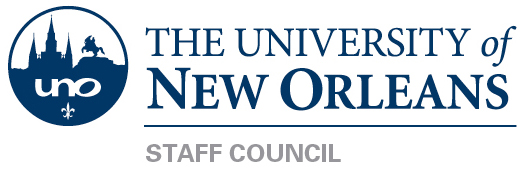 June 18, 2015Library 407, 10:00AM The June 18, 2015 Meeting has been cancelled.***********Note:  Next Meeting date is July 23, 2015**********